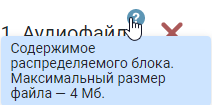 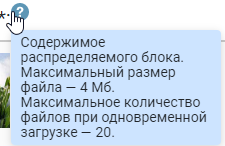 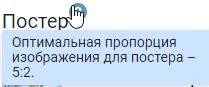 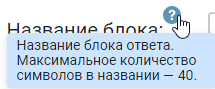 Фразу «Содержание распределяемого блока» надо убрать.Фразу «Название блока ответа» надо убрать.Постер – это графическое изображение, т.е. фразу надо оставить как я писала «Оптимальные пропорции для постера…»Ввод в тексте почти нигде не работает. По факту появляются теги <div>, но они не работают. Работает только тег <br>, поставленный вручную.Что делать учителю, который этого не знает? 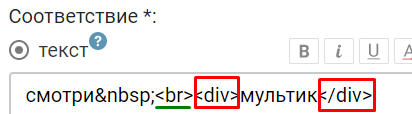 1. Текст в всплывающих окнах «Помощь»  должен выравниваться по ширине.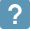 да В области «Описание» (во всех шаблонах) нужно поставить расширенную текстовую панель инструментов (как в шаблоне «Устный опрос»). Выравнивание  по ширине, В Описании почти везде не работает Enter работает <br>3. Пояснение к кнопке «Пробел» появляется на некотором удалении от самой кнопки. Рекомендуется изменить положение всплывающей подсказки. Название надо скорректировать «Неразрывный пробел» (иначе непонятно).Переименовать кнопку «Перевод каретки» в Enter.Да 4. В области «Результат» (во всех шаблонах) нужно добавить текстовую панель инструментов.да5. Нет ограничения на длину вводимого текста в поле «Результат». В итоге начало фразы обрезается. Поле отображает только последние 13 строк по 70 символов, при этом всё, что в начале, не отображается и нет возможности фразу посмотреть. Может поставить ограничение где-то в 900 символов? (ограничения по количеству символов нет, однако сейчас весь текст вмещается в окно)Да6. Нужно прописать приблизительные пропорции изображений для постера, что картинка не «обрезалась» снизу.  Ответ: указаны в подсказки к постеру.7. У поля «Название» нигде не указано ограничение по длине символов, а оно есть. Рекомендуется ее указать.да8. Замечание писал мой инженер-программист. Я не совсем понимаю, почему это важно.В полях можно вводить html-теги. Используем Символ переноса строки отображается как пустота, т.е. считывается. Есть вероятность наличия уязвимости, так можно будет получить доступ к внутренним данным.Функция «Публикация»: нужно скорректировать текст: Публикация интерактивного задания в общей базе заданий осуществляется после проведения экспертизы. Если задание требует корректировки, то на указанный в вашем профиле e-mail будет отправлено письмо с соответствующей информацией. Если модератор по предмету одобряет публикацию, то ваше задание появляется в общей базе заданий на главной странице ресурса. При этом оно блокируется для внесения изменений, но ваше авторство сохраняется в описании. да10. Почему-то информация в таблицах «Мои задания», «Все задания» имеет разное форматирование: где-то написана курсивом, где-то – нет. Ответ: курсивом выделены записи об элементах, которые были поправлены. Сделано это для того, чтобы обратить внимание авторов, что их элементы были отредактированы.Все понятно 11. Поговорить с Харевич о предоставлении рекомендаций. У нас появляется все больше методических рекомендаций. Можно ли сделать так: при щелчке на кнопкуМожно ли сделать, чтобы у меня, как у админа была возможность править эту страницу?Не смогла найти, где можно зайти на страницу для добавления методреком.Можно ли там добавлять другие предметы?Шаблон «Сортировка»Опять получилось наслоение с цветовой гаммой: рамка ответа выделяется красным (зеленым) и при опции «Разбивать ответы по группам» и при проверке ответа. Можно ли цвета задавать не для границы карточки, а для заливки самой карточки (опция «Разбивать ответы по группам»)? При этом цветовое выделение не должно исчезать после проверки задания. Если ли ограничение на количество символов в названии группы? Есть, добавлено в подсказке.Цвета при сортировке по группам насыщенные (плохо читается шрифт). Нужно сделать их светлее или прозрачнее. Корректировка комментария: Для оптимального отображения горизонтальной картинки, ее ширина не должна превышать длину более чем в 2,5 раза, для вертикальной - длина не должна превышать ширину более чем в 2,25 раз.Оптимальные пропорции для постера – 5 : 2ДаДаПусть остается как есть на данный моментКорректировка комментарияШаблон «Расстановка по порядку»Можно ли добавить вариант для элементов – Показывать все элементы? 
(я не могу правильно расставить все элементы пока не увижу их все, например, расставить числа в порядке возрастания). Даже если они будут «наезжать» друг на друга, но я их смогу перемещать по области. Как это сделано в шаблоне «Заполни пропуски». Прокрутка блоков с ответамиДаШаблон «Лента времени» Саму линию времени надо поднять чуть выше.Я так не смогла понять, как посмотреть все ответы одновременно на ленте времени.Проверка непонятно как происходит (проверяется только последняя добавленная точка). При режиме «Во весь экран» виден нижний колонтитул.ДаВыглядит плохо. В этом показе почти нет смысла (все плашки лежат друг на друге)